Федеральное государственное образовательное бюджетное учреждение высшего образования«Финансовый университет при Правительстве Российской Федерации»(Финансовый университет)Липецкий филиал Финансового университетаКафедра «Учет и информационные технологии в бизнесе»Протокол заседания научной лаборатории«Информационно-аналитическое обеспечение управления и принятия решений»№ 1										от 23 сентября 2021г.Организация работы лаборатории в 2021/2022 учебном годуРуководитель лаборатории – Шамрина Ирина Викторовна, к.э.н, доцент, доцент кафедры «Учет и информационные технологии в бизнесе»Участники лаборатории – всего 35 человекПовестка:Роль и значение научной лаборатории в организации научно- исследовательской деятельности Липецкого филиала Финуниверситета;Положение о научной лаборатории Липецкого филиала Финуниверситета;Членство в научной лаборатории при кафедре «Учет и информационные технологии в бизнесе»План работы научной лаборатории. Научные направления деятельности научной лаборатории.По первому вопросу: СЛУШАЛИ:Руководителя научной лаборатории Шамрину Ирину Викторовну, которая обозначила присутствующим роль и значение научной лаборатории как структурной единицы филиала, одной из организационных форм научной деятельности преподавателей, молодых ученых и студентов Липецкого филиала Финуниверситета. В своем выступлении Шамрина И.В. подчеркнула, что лаборатория – это возможность почувствовать себя частью взрослого, настоящего академического мира, ведь все, что реализуется лабораторией, делается и оценивается без скидки на возраст участников. Мир лаборатории не замыкается границами кафедры или вуза в целом. Участники научной лабораторий выступают на ведущих международных конференция, принимают участие в международных семинарах и летних школах (некоторые – как лекторы и эксперты, некоторые – как участники). Двери лаборатории открыты для тех, кому интересен академический мир и кто хочет попробовать свои силы, и мы надеемся, что данная информация поможет сделать свой выбор, прийти в гости и, возможно, задержаться надолго.ПОСТАНОВИЛИ: Принять представленную информацию к сведению.По второму вопросу: СЛУШАЛИ:Руководителя научной лаборатории Шамрину Ирину Викторовну, которая ознакомила присутствующим с приказом Липецкого филиала Финуниверситета № 79/0 от 30.08.2018 года «Об утверждении Положения о научной лаборатории Липецкого филиала Финуниверситета» и паспортом научной лаборатории.ПОСТАНОВИЛИ: 1. Реализовать работу научной лаборатории на добровольной основе в рамках комплексной темы НИР Липецкого филиала Финуниверситета «Реальный сектор в условиях новой промышленной революции» подтемы «Бизнес моделирование учетного процесса в условиях новой промышленной революции».2. Активизировать научно-исследовательскую работу студентов, магистрантов, молодых ученых исходя из целей и задач работы научной лаборатории.По третьему вопросу: СЛУШАЛИ:Руководителя научной лаборатории Шамрину Ирину Викторовну, которая изложила информацию о добровольном членстве в научной лаборатории, о правах и обязанностях членов лаборатории.ПОСТАНОВИЛИ: Осуществлять прием участников в лабораторию в добровольном порядке на основании личного желания вступающего участвовать в научно-исследовательской работе и посещать заседания лаборатории.По четвертому вопросу: СЛУШАЛИ:Руководителя научной лаборатории Шамрину Ирину Викторовну, которая представила план работы научной лаборатории на предстоящий 2021-2022 учебный год ВЫСТУПИЛИ:Измалкова Ирина Валерьевна (к.э.н, доцент кафедры «Учет и информационные технологии в бизнесе») отметила, что при разработке плана работы научной лаборатории необходимо использовать опыт работы научных лабораторий в других ВУЗах города, обмениваться опытом, а по возможности и проводить совместные заседания. Она подчеркнула, что определенный опыт уже имеется, в частности, проведение в Липецком филиале Финуниверситета открытых научных семинаров и лекций, посвященных дню науки.ПОСТАНОВИЛИ: План работы научной лаборатории «Информационно-аналитическое обеспечение управленческих решений в условиях новой промышленной революции» на 2021-2022 учебный год одобрить и утвердить.Проводить научные и проблемные заседания научной лаборатории с целью координации научных исследованийПо пятому вопросу: СЛУШАЛИ:Руководителя научной лаборатории Шамрину Ирину Викторовну, которая определила тематику научных докладов, сообщений, рефератов и научных работ по актуальным вопросам в рамках направлений научно-исследовательской деятельности университета, выступление с ними на заседаниях лаборатории и Студенческого научного общества (СНО), конференциях, симпозиумах, семинарах.ПОСТАНОВИЛИ: Информацию по темам научных работ принять к сведению.До 28 октября 2021 года всем членам научной лаборатории уточнить формулировку своих научно-исследовательских работ.Согласовать с руководителем научной лаборатории тематику докладов в рамках темы следующего заседания лаборатории.Руководитель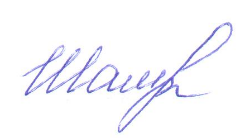 научной лаборатории 								 И.В. Шамрина№ п/пСтатусФ.И.ОФ.И.ОПояснения1Студенты1Антипова Надежда Юрьевна4 курс ЛПЦ 18-ОБ-УА11Студенты2Буракова Екатерина Сергеевна4 курс ЛПЦ 18-ОБ-УА11Студенты3Воробьева Юлия Андреевна4 курс ЛПЦ 18-ОБ-УА11Студенты4Деркач Полина Викторовна4 курс ЛПЦ 18-ОБ-УА11Студенты5Кончакова Дарья Владимировна4 курс ЛПЦ 18-ОБ-УА11Студенты6Никачев Никита Сергеевич4 курс ЛПЦ 18-ОБ-УА11Студенты7Полухина Ольга Алексеевна4 курс ЛПЦ 18-ОБ-УА11Студенты8Проскурина Карина Дмитриевна4 курс ЛПЦ 18-ОБ-УА11Студенты9Симонов Глеб Вадимович4 курс ЛПЦ 18-ОБ-УА11Студенты10Федяева Дарья Юрьевна4 курс ЛПЦ 18-ОБ-УА11Студенты11Забелов Григорий Владимирович2 курс ЛПЦ 20-ОБ-УА11Студенты12Зюкина Галина Юрьевна2 курс ЛПЦ 20-ОБ-УА11Студенты13Кондратюк Алина Ефимовна2 курс ЛПЦ 20-ОБ-УА11Студенты14Королева Анна Алексеевна2 курс ЛПЦ 20-ОБ-УА11Студенты15Натальина Наталия Владимировна2 курс ЛПЦ 20-ОБ-УА11Студенты16Овчаренко Белла Евгеньевна2 курс ЛПЦ 20-ОБ-УА11Студенты17Полякова Валерия Дмитриевна2 курс ЛПЦ 20-ОБ-УА11Студенты18Тараненко Дарья Алексеевна2 курс ЛПЦ 20-ОБ-УА11Студенты19Ходова Марина Андреевна2 курс ЛПЦ 20-ОБ-УА11Студенты20Балмочных Дмитрий Максимович1 курс ЛПЦ 21-ОБ-УН11Студенты21Банит Дарья Геннадьевна1 курс ЛПЦ 21-ОБ-УН11Студенты22Волнова Елизавета Андреевна1 курс ЛПЦ 21-ОБ-УН11Студенты23Жулева Надежда Андреевна1 курс ЛПЦ 21-ОБ-УН11Студенты24Никитенко Виктория Андреевна1 курс ЛПЦ 21-ОБ-УН11Студенты25Овсепян Овсеп Тигранович1 курс ЛПЦ 21-ОБ-УН11Студенты26Овчинникова София Витальевна1 курс ЛПЦ 21-ОБ-УН11Студенты27Савина Елизавета Константиновна1 курс ЛПЦ 21-ОБ-УН128Скрибцов Иван Антонович1 курс ЛПЦ 21-ОБ-УН129Стрельникова Софья Андреевна1 курс ЛПЦ 21-ОБ-УН130Черешнев Владислав Викторович1 курс ЛПЦ 21-ОБ-УН13Научные руководители31Морозова Наталья Сергеевназаведующий кафедрой «Учет и информационные технологии в бизнесе», к.э.н, доцент 3Научные руководители32Самойлова Татьяна Дмитриевнак.э.н, доцент кафедры «Учет и информационные технологии в бизнесе»3Научные руководители33Измалкова Ирина Валерьевнак.э.н., доцент кафедры «Учет и информационные технологии в бизнесе»4Специалисты34Стрижевский Аркадий КонстантиновичДиректор ООО «Ажур-Липецк»4Специалисты35Кисова Анна Евгеньевнак.э.н., доцент, независимый эксперт Администрации Липецкой области, эксперт Агентства стратегических инициатив